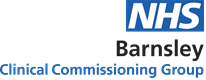 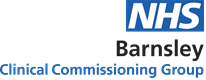 NHS Barnsley Clinical Commissioning Group Register of InterestsThis register of interests includes all interests declared by members and employees of Barnsley Clinical Commissioning Group. In accordance with the Clinical Commissioning Group’s Constitution the Clinical Commissioning Group’s Accountable Officer will be informed of any conflict of interest that needs to be included in the register within not more than 28 days of any relevant event (e.g. appointment, change of circumstances) and the register will be updated as a minimum on an annual basis.Register: Governing Body Footnote 1)BHF is a Community Interest Company (CIC) established to support delivery of primary care at scale in Barnsley.  BHF is a membership organisation and a number of GP practices within the Borough are members.  However, the BHF does not pay dividends to its members and any surplus monies are reinvested into the provision of services.  Where a GP member of the Barnsley CCG practices in a BHF member practice this has therefore been classified as an indirect non-financial professional interest.Footnote 2)BHF runs the IHeart service which provides bookable GP extended appointments.  Where a GP member delivers a session for IHeart this is classed as a direct financial interestNameCurrent position (s) held in the CCG Declared Interest Type of InterestType of InterestType of InterestIs the interest direct or indirect?Nature of the InterestDate of Interest Date of Interest Actions taken to mitigate riskFinancial InterestNon-Financial  Professional InterestNon-Financial Personal Interest From ToAdebowale Adekunle GP Governing Body Member GP Partner at Wombwell Chapelfields Medical Centre xDirectPractice provides primary medical services under contract overseen by the CCG08/2016OngoingDeclare as relevant/appropriate in CCG meetings and manage in accordance with CCG policyThe practice is a member of Barnsley Healthcare Federation which may provide services for Barnsley CCGxIndirectFootnote 108/2016OngoingDeclare as relevant/appropriate in CCG meetings and manage in accordance with CCG policyClinical sessions with Local Care Direct WakefieldxDirectProvides out of hours GP services in Wakefield District.08/2016OngoingDeclare as relevant/appropriate in CCG meetings and manage in accordance with CCG policyClinical sessions at IHeartxDirectFootnote 208/2016OngoingDeclare as relevant/appropriate in CCG meetings and manage in accordance with CCG policyMember of the British Medical AssociationxDirectDeclared in interests of full disclosure08/2016OngoingUnlikely to be material to the business of the CCGMember Medical Protection Society xDirectDeclared in interests of full disclosure08/2016OngoingUnlikely to be material to the business of the CCGNick BalacChairmanPartner at St Georges Medical Practice (PMS)xDirectPractice provides primary medical services under contract overseen by the CCG1991OngoingDeclare as relevant/appropriate in CCG meetings and manage in accordance with CCG policyPractice holds AQP Barnsley Clinical Commissioning Group Vasectomy contractxDirectPractice benefits financially from contract01/04/16OngoingWould not participate in decisions re allocation or monitoring of this contractMember of the Royal College of General Practitioners xDirectDeclared in interests of full disclosure1991OngoingUnlikely to be material to the business of the CCGMember of the British Medical AssociationxDirectDeclared in interests of full disclosure1987OngoingUnlikely to be material to the business of the CCGMember of the Medical Protection SocietyxDirectDeclared in interests of full disclosure1987OngoingUnlikely to be material to the business of the CCGThe practice is a member of Barnsley Healthcare Federation which may provide services for Barnsley CCGxIndirectFootnote 108/2016OngoingDeclare as relevant/appropriate in CCG meetings and manage in accordance with CCG policyTwo Partners at St Georges Medical Practice (PMS) are Partners on the Practice Contract at Kingswell Surgery (PMS).xIndirectPractice provides primary medical services under contract overseen by the CCG01/04/18OngoingDeclare as relevant/appropriate in CCG meetings and manage in accordance with CCG policyNigel BellLay Member - GovernanceAd hoc provision of Business Advice through Gordons LLPxDirect20/07/17OngoingDeclare as relevant/appropriate in CCG meetings and manage in accordance with CCG policyMehrban Ghani(on secondment)Medical Director GP Partner at The Rose Tree Practice trading as the White Rose Medical Practice, Cudworth, BarnsleyxDirectPractice provides primary medical services under contract overseen by the CCG04/2016OngoingDeclare as relevant/appropriate in CCG meetings and manage in accordance with CCG policyGP Appraiser for NHS England xDirectPotential loyalty interest2009OngoingDeclare as relevant/appropriate in CCG meetings and manage in accordance with CCG policyDirectorship at SAAG Ltd, 15 Newham Road, RotherhamxDirectDeclared in interest of full disclosure.  Business is not healthcare related and therefore minimal/no risk.2012OngoingDeclare as relevant/appropriate in CCG meetings and manage in accordance with CCG policyThe practice is a member of Barnsley Healthcare Federation which may provide services for Barnsley CCGxIndirectFootnote 12015OngoingDeclare as relevant/appropriate in CCG meetings and manage in accordance with CCG policyMadhavi Guntamukkala(on secondment)GP Governing Body MemberGP partner at The Grove Medical Practice xDirectPractice provides primary medical services under contract overseen by the CCG04/2015OngoingDeclare as relevant/appropriate in CCG meetings and manage in accordance with CCG policyMadhavi Guntamukkala(on secondment)GP Governing Body MemberHusband is a partner at The Grove Medical Practice and Lakeside SurgeryxIndirectPractice provides primary medical services under contract overseen by the CCG01/2014OngoingDeclare as relevant/appropriate in CCG meetings and manage in accordance with CCG policyMadhavi Guntamukkala(on secondment)GP Governing Body MemberMember of the Royal College of General Practitioners xDirectDeclared in interest of full disclosure.OngoingUnlikely to be material to the business of the CCGMadhavi Guntamukkala(on secondment)GP Governing Body MemberMember of the British Medical AssociationxDirectDeclared in interest of full disclosure.OngoingUnlikely to be material to the business of the CCGMadhavi Guntamukkala(on secondment)GP Governing Body MemberThe practice is a member of Barnsley Healthcare Federation which may provide services for Barnsley CCGxIndirectFootnote 101/2016OngoingDeclare as relevant/appropriate in CCG meetings and manage in accordance with CCG policyJohn Harban GP Governing Body MemberGP Partner  at Lundwood Medical Centre and The Kakoty Practice, BarnsleyxDirectPractices provide primary medical services under contract overseen by the CCG1992OngoingDeclare as relevant/appropriate in CCG meetings and manage in accordance with CCG policyJohn Harban GP Governing Body MemberAQP contracts with the Barnsley Clinical Commissioning Group to supply Vasectomy, Carpal Tunnels and Nerve Conduction Studies servicesxDirectCompany benefits financially from contract04/201603/2019Would not participate in decisions re allocation or monitoring of this contractJohn Harban GP Governing Body MemberOwner/Director Lundwood Surgical ServicesxDirectCompany provides services by AQP contracts2014OngoingDeclare as relevant/appropriate in CCG meetings and manage in accordance with CCG policyJohn Harban GP Governing Body MemberWife is Owner/Director of Lundwood Surgical ServicesxIndirectCompany benefits financially from contract2014OngoingDeclare as relevant/appropriate in CCG meetings and manage in accordance with CCG policyJohn Harban GP Governing Body MemberMember of the Royal College of General PractitionersxDirectDeclared in interests of full disclosure1990OngoingUnlikely to be material to the business of the CCGMember of the faculty of sports and exercise medicine (Edinburgh)xDirectDeclared in interests of full disclosure2007OngoingUnlikely to be material to the business of the CCGThe practice is a member of Barnsley Healthcare Federation which may provide services for Barnsley CCGxIndirectFootnote 12015OngoingDeclare as relevant/appropriate in CCG meetings and manage in accordance with CCG policyChair of Rem com at BHF (not on the Board)Declared in interests of full disclosureOct 2018OngoingDeclare as relevant/appropriate in CCG meetings and manage in accordance with CCG policyM H KadarshaGP Governing Body MemberGP Partner in Hollygreen PracticexDirectPractices provide primary medical services under contract overseen by the CCG2007OngoingDeclare as relevant/appropriate in CCG meetings and manage in accordance with CCG policyThe practice is a member of Barnsley Healthcare Federation which may provide services to Barnsley CCGxIndirectFootnote 12015OngoingDeclare as relevant/appropriate in CCG meetings and manage in accordance with CCG policyMember of the British Medical AssociationxDirectDeclared in interests of full disclosure2007OngoingUnlikely to be material to the business of the CCGDirector of YAAOZ Ltd, with wife xDirectThis covers non-NHS work.2015OngoingUnlikely to be material to the business of the CCGMalkarsha Properties Ltd (Director)xDirectThis covers non-NHS work.2015Unlikely to be material to the business of the CCGAll Stars Medical - DormantxDirectDormant2016Dormant companySudhagar KrishnasamyAssociate Medical DirectorGP Partner at Royston Group Practice, BarnsleyxDirectPractice provides primary medical services under contract overseen by the CCG01/04/09OngoingDeclare as relevant/appropriate in CCG meetings and manage in accordance with CCG policyMember of the Royal College of General PractitionersxDirectDeclared in interests of full disclosure2006OngoingUnlikely to be material to the business of the CCGGP Appraiser for NHS EnglandxDirectPotential conflict of loyalty between roles as CCG AMD and as Appraiser2009OngoingDeclare as relevant/appropriate in CCG meetings and manage in accordance with CCG policy.  Declare to NHS England Revalidation Team.Member of Barnsley LMC(Executive member from 2009 to July 2017)xDirectLMC – trade union to represent GP’s interest2009OngoingDeclare as relevant/appropriate in CCG meetings and manage in accordance with CCG policy.  Member of the Medical Defence Union xDirectDeclared in interests of full disclosureMay 2003OngoingUnlikely to be material to the business of the CCGDirector of SKSJ Medicals LtdWife is also a DirectorxxDirectIndirectPaid work undertaken, other than for his practice or the CCG role is paid to SKSJ Medicals Ltd.28/01/15OngoingUnlikely to conflict with the business of the CCG as the company exists only to facilitate self-employed workThe practice is a member of Barnsley Healthcare Federation which may provide services for Barnsley CCGxIndirectFootnote 12015OngoingDeclare as relevant/appropriate in CCG meetings and manage in accordance with CCG policyUndertakes sessions for IHeart BarnsleyxDirectFootnote 22015OngoingDeclare as relevant/appropriate in CCG meetings and manage in accordance with CCG policyJamie MacInnesGP Governing Body MemberGP Partner at Dove Valley PracticexDirectPractice provides primary medical services under contract overseen by the CCGOngoingDeclare as relevant/appropriate in CCG meetings and manage in accordance with CCG policyShareholder in GSKxDirectPharmaceutical company which supplies the NHS~OngoingDeclare as relevant/appropriate in CCG meetings and manage in accordance with CCG policy3A Honorary Senior Lecturerx2017PresentDeclare as relevant/appropriate in CCG meetings and manage in accordance with CCG policyWife is a T/L Fellow Oncoplastic / Breast trainee but applying for a Consulting PostIndirectPresentDeclare as relevant/appropriate in CCG meetings and manage in accordance with CCG policyChris Millington Lay MemberPartner Governor Barnsley Hospital NHS Foundation Trust (ceased July 18)Partner Governor role with Barnsley Hospital NHS Foundation Trust (from 6 February 19)xDirectPotential conflict of loyalty, although Trust position not a decision making role.05/201502/2019July 2018OngoingInterest declared in Register of both organisations.  Declared and managed as appropriate in meetings.Roxanna NaylorChief Finance OfficerPartner works at NHS Leeds West Clinical Commissioning Group.xIndirectPotential contractual interest – however low riskJanuary 2014Present Any potential piece of work involving contact with Leeds West CCG will be discussed with CFO in order to manage any conflict of interestMike SimmsSecondary Care Clinician Clinical Advisor for Alliance Health Group.xIndirectProvider of Corporate and Private healthcare and delivering some NHS ContractsJan 2018PresentNo contracts or interest related to Barnsley or South Yorkshire if there are, Mike would step back.Mark Smith GP Governing Body MemberSenior Partner at Victoria Medical Centre also undertaking training and minor surgery roles.xDirectPractice provides primary medical services under contract overseen by the CCG01/04/15OngoingDeclare as relevant/appropriate in CCG meetings and manage in accordance with CCG policyMark Smith GP Governing Body MemberDirector of Janark Medical LtdxDirectFinancial - limited to work for Victoria Medical Centre14/11/16OngoingWould declare if appropriate, however not intending to seek work outside of Victoria Medical CentreLesley Smith Governing Body Member Husband is Director/Owner of Ben Johnson Ltd a York based business offering office interiors solutions, furniture, equipment and supplies for private and public sector clients potentially including the NHS. xIndirectCompany could seek business from NHS clients27/07/14OngoingDeclare as relevant/appropriate in CCG meetings and manage in accordance with CCG policyMember of the Regional Leadership Council (RLC), Yorkshire and Humber Leadership Academy, Health Education EnglandSept 2014OngoingDeclare as relevant/appropriate in CCG meetings and manage in accordance with CCG policyChair, South Yorkshire Cancer Strategy GroupSept 2014OngoingDeclare as relevant/appropriate in CCG meetings and manage in accordance with CCG policyDeputy System Lead SYB, Integrated Care SystemxDirect2017OngoingDeclare as relevant/appropriate in CCG or ACS meetings and manage in accordance with CCG policyChief Executive Lead for Strategy, Planning & Transformation SYB, Integrated Care SystemDirect2018OngoingDeclare as relevant/appropriate in CCG or ACS meetings and manage in accordance with CCG policyMartine Tune Deputy Chief NurseWork on an ad-hoc basis for the Care Quality Commission as a Specialist Advisor.   xDirectPotential confidentiality risk, but minimal risk10/08/15OngoingI avoid any connection with Barnsley contracted services in any work for CQC.In the time I have worked with BCCG there have been no areas of business that have arisen that has created conflict.The interest identified above has been brought to the attention of my line manager. Where they become relevant to any matter an item under discussion at a meeting I will disclose them so that the Chair can determine appropriate steps to mitigate the conflict. Where the interest is relevant to any project I am involved in this will be disclosed to the project lead so that the appropriate steps can be taken to manage or mitigate any risks. My husband is an employee of Rotherham NHSFT at the middle manager level.xindirectPotential confidentiality between neighbouring organisations10/08/15OngoingI avoid any connection with Barnsley contracted services in any work for CQC.In the time I have worked with BCCG there have been no areas of business that have arisen that has created conflict.The interest identified above has been brought to the attention of my line manager. Where they become relevant to any matter an item under discussion at a meeting I will disclose them so that the Chair can determine appropriate steps to mitigate the conflict. Where the interest is relevant to any project I am involved in this will be disclosed to the project lead so that the appropriate steps can be taken to manage or mitigate any risks. Sarah TylerLay Member for Accountable CareVolunteer Governor / Board Member, Northern CollegexDirectCollege delivers healthcare training, minimal risk.04/ 2016OngoingThe interest will be declared and appropriately managed should it be relevant to any discussion or decision Sarah is involved inVoluntary trustee / Board Member for Steps (community care provider for early years / nursery)xDirectNursery services, minimal risk01/2016OngoingInterest will be declared and appropriately managed should it be relevant to any discussion or decision Sarah is involved inInterim Health Improvement Specialist for Wakefield Council (ceased July 2018)Monitoring of health contracts with providers who may have a relationship with BarnsleyJuly 2018Declare as relevant/appropriate in CCG meetings and manage in accordance with CCG policyQuality For Health developed by Voluntary Action Calderdale (VAC) in partnership with the Calderdale Clinical Commissioning GroupxDirectWorking in the third sector, there will be national working and nhs engagement in the projectNov 2018OngoingDeclare as relevant/appropriate in CCG meetings and manage in accordance with CCG policy